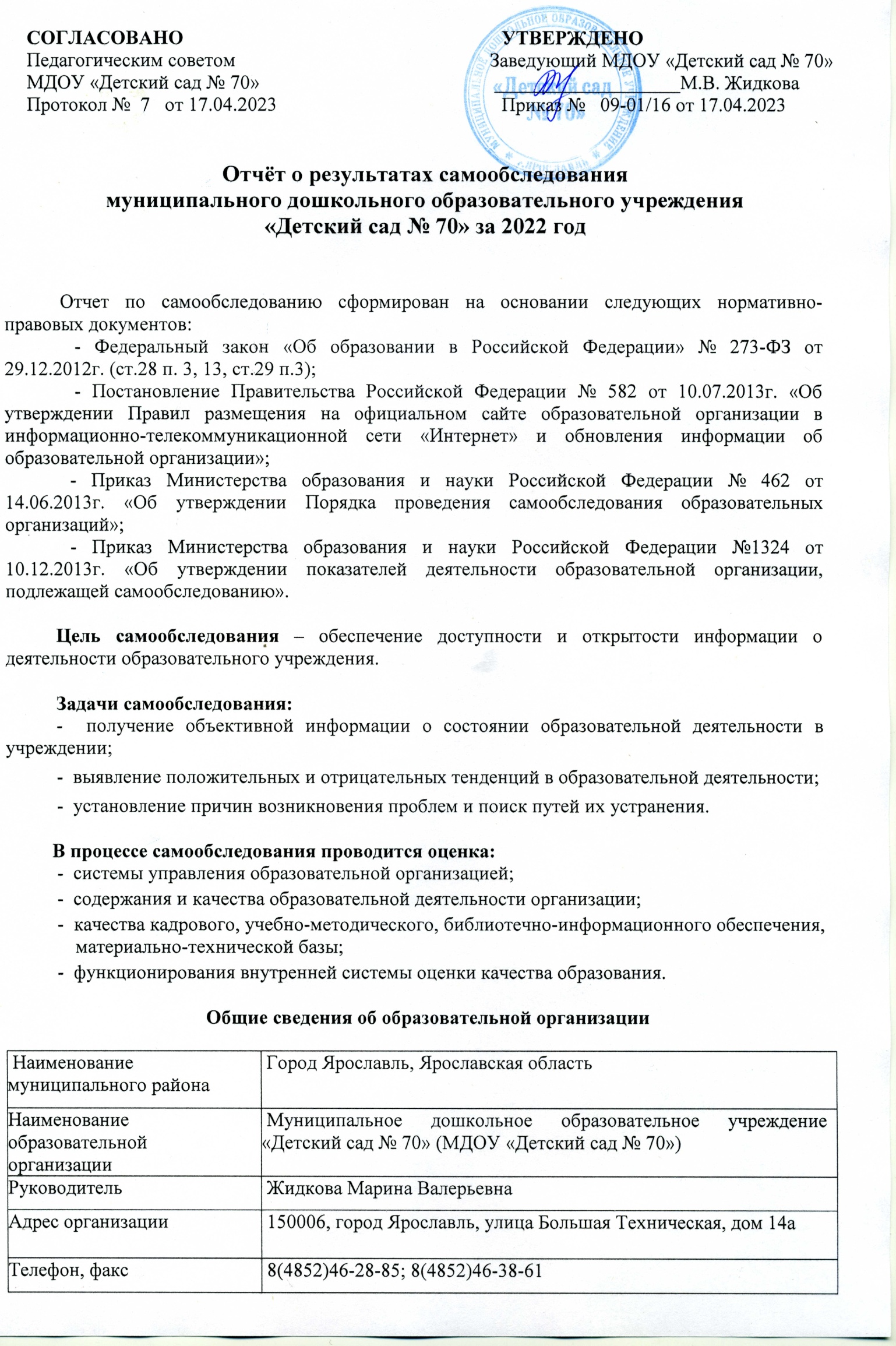 Режим работы МДОУ «Детский сад № 70»:Рабочая неделя – пятидневная, с понедельника по пятницу.Длительность пребывания детей в группах – 12 часов.Режим работы групп – с 7:00 до 19:00.                               Аналитическая частьОценка системы управления организацииУправление МДОУ «Детский сад № 70» осуществляется в соответствии с действующим законодательством и Уставом Детского сада. Управление ДОУ строится на принципах единоначалия и коллегиальности, обеспечивающих государственно-общественный характер управления.    В МДОУ разработан пакет локальных нормативных актов, регламентирующих деятельность: Устав ДОУ, приказы, положения, договора с родителями, педагогами, обслуживающим персоналом, должностные инструкции. Имеющаяся структура системы управления соответствует Уставу ДОУ и функциональным задачам ДОУ. Организационно-управленческая структура ДОУ. Управляющая система состоит из двух структур: 1) Общественное управление: педагогический совет, общее собрание работников, управляющий совет, деятельность которых регламентируется Уставом ДОУ и соответствующими положениями. 2) Административное управление, которое имеет линейную структуру: - 1 уровень – заведующий ДОУ. Управленческая деятельность заведующего обеспечивает материальные, организационные, правовые, социально – психологические условия для реализации функции управления образовательным процессом в ДОУ. Объект управления заведующего – весь коллектив.    -2 уровень – зам. зав. по АХР, старший воспитатель, главный бухгалтер. Объект управления второго уровня – часть коллектива согласно функциональным обязанностям.   -3 уровень управления осуществляется воспитателями, специалистами и обслуживающим персоналом. Объект управления – дети и родители (законные представители). Коллегиальными органами управления в  ДОУ являются: В 2022  году работа методической службы была направлена на совершенствование единого образовательного пространства дошкольного образовательного учреждения в условиях реализа- ции стандарта дошкольного образования и сохранения и укрепления здоровья воспитанников, повышение эффективности  взаимодействия с семьями воспитанников, что позволило обеспечить качество образования воспитанников  ДОУ. В течение учебного года за педагогической деятельностью осуществлялся контроль разных видов (предупредительный, оперативный, тематический) со стороны заведующего, старшего воспитателя, результаты которого обсуждались на рабочих совещаниях и педагогических советах с целью дальнейшего совершенствования образовательной работы. Все виды контроля проводятся с целью изучения образовательного процесса и своевременного оказания помощи педагогам и коррекции педагогического процесса, являются действенным средством стимулирования педагогов к повышению качества образования. Система управления в ДОУ обеспечивает оптимальное сочетание традиционных и современных тенденций: программирование деятельности ДОУ в режиме развития, обеспечение инновационного процесса в ДОУ, комплексное сопровождение развития участников образовательной деятельности, что позволяет эффективно организовать образовательное пространство дошкольного учреждения.Структура и система управления соответствуют специфике деятельности ДОУ.   В систему управления ДОУ внедрены элементы электронного документооборота. Это упрощает работу организации. Электронный документооборот позволяет добиваться эффективности работы ДОУ за счет быстроты доставки и подготовки документов, уменьшения затрат на бумагу и расходных комплектующих для принтеров и МФУ. По итогам года работники отмечают, что стало проще работать с документацией, в том числе систематизировать ее и отслеживать сроки исполнения и хранения документов. Вывод: Структура и механизм управления дошкольного учреждения позволяют обеспечить стабильное функционирование, способствуют развитию инициативы участников образовательного процесса (педагогов, родителей (законных представителей), детей) и сотрудников ДОУ. В ДОУ используются эффективные формы контроля, различные виды мониторинга (управленческий, методический, педагогический, контроль состояния за здоровьем детей). Система управления в ДОУ обеспечивает оптимальное сочетание традиционных и современных инновационных тенденций, что позволяет эффективно организовать образовательное пространство ДОУ. Структура и механизм определяют стабильное функционирование. По итогам 2022 года система управления детским садом оценивается как эффективная, позволяющая учесть мнение работников и всех участников образовательных отношений. В следующем году изменение системы управления не планируется. II. Оценка образовательной деятельности В основе образовательного процесса в ДОУ лежит взаимодействие педагогических работников, администрации и родителей. Основными участниками образовательного процесса являются дети, родители, педагоги. Основные формы организации образовательного процесса:  - совместная деятельность педагога и воспитанника в рамках организованной образовательной деятельности по освоению основной общеобразовательной программы;  - самостоятельная деятельность воспитанников под наблюдением педагогического работника. Образовательная деятельность в ДОУ организована в соответствии с нормативно-правовыми документами: - Федеральным законом от 29.12.2012 № 273-ФЗ «Об образовании в Российской Федерации»; -  ФГОС дошкольного образования; - СП 2.4.3648-20 «Санитарно-эпидемиологические требования к организациям воспитания и обучения, отдыха и оздоровления детей и молодежи», а с 01.03.2021 – дополнительно к требованиям СанПин 1.2.3685-21 «Гигиенические нормативы и требования к обеспечению  безопасности и(или) безвредности для человека факторов среды обитания».Образовательная деятельность ведется на русском языке в соответствии с утвержденной основной образовательной программой дошкольного образования, которая составлена в соответствии с ФГОС дошкольного образования с учетом примерной образовательной программы дошкольного образования «От рождения до школы» (учебно-методический комплекс) «От рождения до школы» под редакцией Н.Е. Вераксы, Т.С. Комаровой,  Э.М. Дорофеевой и др. (инновационное издание), а также адаптированной основной образовательной программой для детей с тяжелыми  нарушениями речи. Главная идея программы - это оптимальное сочетание классического дошкольного образования и современных образовательных технологий. Главное нововведение - это нацеленность на создание пространства детской реализации - поддержку творчества, инициативы, развитие личности ребенка, создание условий для самореализации. Главная цель программы - воспитание гармонично развитой и социально ответственной личности на основе духовно-нравственных ценностей народов Российской Федерации, исторических и национально-культурных традиций.Содержание образовательной деятельности по образовательным областям определяется конкретной ситуацией в группе: возрастными особенностями и индивидуальными склонностями детей, их интересами, особенностями развития. Педагоги формируют содержание по ходу образовательной деятельности, решая задачи образования и воспитания детей, в зависимости от сложившейся образовательной ситуации, опираясь на интересы отдельного ребенка или группы детей.Воспитательно-образовательная деятельность осуществляется по пяти образовательным областям:    -   социально-коммуникативное развитие;    -   познавательное развитие;   -   речевое развитие;   -   художественно-эстетическое развитие;   -   физическое развитие.Приоритетными направлениями деятельности ДОУ в 2022 году являлись: физкультурно-оздоровительная, коррекционно-развивающая, нравственно-патриотическое воспитание, а также развитие ребёнка в соответствии с реализацией образовательных областей ООП ДОУ.  Каждое направление предполагает решение специфических задач во всех видах детской деятельности, имеющих место в режиме дня дошкольного учреждения: режимные моменты, игровая деятельность; специально организованные традиционные и интегрированные занятия; индивидуальная и подгрупповая работа; самостоятельная деятельность; опыты и экспериментирование. Психолого-педагогические условия организации образовательной деятельности, реализации воспитательной системы обеспечиваются: -  образовательной программой детского сада, программно-методическим обеспечением в целом; -  обоснованностью выбора программ, целостностью реализуемых программ и педагогических технологий; -  осуществлением психолого-педагогической оценки развития детей, системы диагностики, психолого-педагогическим сопровождением образовательного процесса (системы мониторинга качества образования в ДОУ); -  системой интеграции участников образовательного процесса.При реализации Программы в соответствии с п. 3.2.3. ФГОС ДО педагоги осуществляют оценку индивидуального развития детей. Такая оценка производится педагогами в рамках педагогической диагностики (оценки индивидуального развития детей дошкольного возраста, связанной с оценкой эффективности педагогических действий и лежащей в основе их дальнейшего планирования). Результаты педагогической диагностики (мониторинга) используются исключительно для решения следующих образовательных задач: 1) индивидуализации образования (в том числе поддержки ребёнка, построения его образовательной траектории или профессиональной коррекции особенностей его развития); 2) оптимизации работы с группой детей.  При необходимости  используется психологическая диагностика развития детей (выявление и изучение индивидуально-психологических особенностей детей), которую проводит квалифицированный специалист учреждения (педагог-психолог). Участие ребёнка в психологической диагностике осуществляется с письменного согласия его родителей (законных представителей). В 2022 году детский сад посещало в начале года 307 воспитанников, в конце 267, в возрасте от 1,5 до 7 лет. В ДОУ сформировано 8 групп общеразвивающей направленности, 3 группы компенсирующей направленности для детей с тяжелыми нарушениями речи и 2 группы комбинированной направленности.Соотношение воспитанников, приходящихся на 1 взрослого:воспитанник/педагоги – 10/1                                                        Воспитательная работа В 2021 году педагогическим коллективом была разработана Программа воспитания МДОУ «Детский сад № 70». Чтобы выбрать оптимальную стратегию воспитательной работы,  был разработан и введён в действие Календарный план воспитательной работы, включающий деятельность всех участников образовательных отношений в  ДОУ.Задача воспитательной системы – включить все воспитательные воздействия в целостныйобразовательный процесс. Основные направления воспитательной системы задает миссия ДОУ с ее базисными ценностями. Миссия ДОУ – обеспечение прав ребенка на воспитание и образование, создание условий для раскрытия творческого потенциала каждого ребенка, обеспечение права семьи на оказание ей помощи в воспитании и образовании детей дошкольного возраста на основе реализации комплекса мер оздоровительного, развивающего характера и усвоения детьми обязательногообразовательного минимума.Базисными ценностями ДОУ являются:1. Ребёнок как уникальная развивающая личность, его здоровье, интересы, потребности.2.Педагог как личность, носитель культуры и образования. Уважение к нему, предоставление возможности проявить инициативу, самостоятельность, забота о его социальном    благополучии.3. Качество как единственно возможная работа, постоянное стремление к совершенству через    самообразование.4. Культура жизнедеятельности  ДОУ, культура взаимоотношений со всеми участникамипедагогического процесса в рамках единого творческого образовательного пространства.5. Командная работа как основа достижения успеха.6.Семья как основная среда личностного развития ребёнка; ориентация на её образовательные запросы, содружество с ней.Название системы отражает непреходящее значение дошкольного детства как уникального периода, в котором закладываются основы всего будущего развития человека.Воспитательная работа в ДОУ строится с учетом индивидуальных особенностей детей, с использованием разнообразных форм и методов, в тесной взаимосвязи воспитателей, специалистов и родителей. Чтобы выбрать оптимальную стратегию воспитательной работы, в 2022 году проводился анализ состава семей воспитанников.Категории семей нашего образовательного учреждения различны.  В исследовании приняло участие 267 семей воспитанников. Большинство воспитанников детского сада русские, все дети, относящиеся к другим национальным группам, имеют российское гражданство. Превалирующее большинство семей полные – 93%. Увеличилось количество многодетных  семей и очень радует, что второго, третьего, четвертого ребёнка родители ведут в наш сад. Это говорит о том, что родителей (законных представителей) все устраивает.Анализ контингента воспитанников по гендерному признаку: 152 мальчика (57%) и 115 девочки (43%). Характеристика семей по составуХарактеристика семей по количеству детейОбразовательный уровень родителей (законных представителей)Анализ социального статуса родителей выявил, что в целом уровень образования родителей очень высокий, однако уровень образования матерей несколько выше по сравнению с уровнем образования отцов воспитанников. В среднем 66% родителей имеют высшее образование, 27% - среднее профессиональное и 7% имеют среднее образование. Анализ организации работы с родительской общественностью, а также изучение педагогической практики взаимодействия с родителями как партнерами в социальном становлении детей в 2022 году свидетельствуют о том, что достаточно силен остаётся традиционный подход к работе с семьей, который выражается в участии родителей в жизни учреждения. В ДОУ создана система взаимодействия педагогического коллектива с семьями воспитанников в рамах реализации ООП ДО. Основным принципом является поддержка и сотрудничество через совместную деятельность по согласованию целей, форм и методов семейного воспитания, и воспитания в дошкольном учреждении для раскрытия потенциальных возможностей дошкольников.Для родителей систематически организовывались выставки детского творчества детей, демонстрация праздников и развлечений. В ДОУ ежегодно проводятся выставки: «Здравствуй осень золотая!», «Новогодний сувенир», «Мамочка любимая», «Загадочный космос», «Пасхальный сувенир», «День Победы» и др., в которых активное участие принимают родители. В детском саду 21 марта традиционно отмечается Международный день кукольника. Родители, воспитатели, воспитанники принимали активное участие в проведении выставки кукол, изготовлении сувениров – игрушек для малышей. Дети с большим интересом знакомились с удивительным миром русской народной куклы, с традициями русского народа. Воспитанники старшего дошкольного возраста самостоятельно изготовили куклы: «Каша», «Неразлучники», «Сорока-белобока» и совместно с родителями и детьми младшего возраста игрушку Зайчик на пальчик. Дети старших групп изготовили куклы Мартинички, с которыми затем показали спектакль «Мартиничка» для воспитанников ДОУ. Знакомство детей с куклами будет продолжаться, потому что невозможно развитие современной гармоничной личности без приобщения детей к народным традициям, русскому искусству.                                           Дополнительное образование В ДОУ эффективно функционировала система дополнительного образования воспитанников по разработанным и утвержденным дополнительным образовательным общеразвивающим программам (ДООП). В 2022 году в МДОУ с октября месяца стали работать кружки по направлениям: художественное, социально-гуманитарное, естественнонаучное.По итогам мониторинга реализации ДООП, все воспитанники овладели необходимыми компетенциями  в рамках освоения конкретных ДООП, что свидетельствует о высокой эффективности системы дополнительного образования в  ДОУ. Педагоги учреждения осваивают новые технологии, формы и методы образовательной деятельности. Детский сад планирует в следующем году начать реализовывать новые программы дополнительного образования.В целях исполнения целевой муниципальной программы по охвату детей дополнительным образованием, 73% воспитанников ДОУ в возрасте от 5 до 7 лет обеспечены сертификатами дополнительного образования в рамках ПФДО (персонифицированного финансирования дополнительного образования).Реализация консультативной и практической помощивоспитанников, которые не посещают ДОУКонсультационный пункт организован с 01.09.2010 г. и продолжил свою работу в 2022 году с целью обеспечения единства и преемственности семейного и общественного воспитания, оказания психолого-педагогической помощи родителям (законным представителям) детей раннего и дошкольного возрастов, поддержки всестороннего развития личности детей, педагогическое просвещение родителей, не посещающих дошкольные образовательные учреждения. Работа консультационного пункта была направлена на решение следующих задач:- оказание консультативной помощи родителям (законным представителям) по различным вопросам воспитания, развития и оздоровления детей раннего и дошкольного возраста, не посещающих ДОУ;- информирование родителей (законных представителей) о возрастных и психологических особенностях развития детей раннего и младшего дошкольного возраста и умением применять их в общении с ребенком;- содействие полноценному психическому и личностному развитию детей, а также социализации детей раннего дошкольного возраста, не посещающих ДОУ;- оказание помощи родителям в осознании своей позиции в общении с детьми в рамках семейного воспитания;В работе консультационного пункта были задействованы: учитель-логопед, педагог-психолог, воспитатели, инструктор по физической культуре, музыкальный руководитель.Чаще всего поднимались вопросы адаптации ребёнка к ДОУ, что говорит о заинтересованности родителей в облегчении протекания процесса привыкания к новым условиям. Работа педагогов способствовала переосмыслению родителями своего отношения к воспитанию в семье, важности разнообразной совместной деятельности. Родители стали больше внимания уделять игровой деятельности с детьми, укреплению здоровья своих детей. После проведенных консультаций родители давали положительную оценку работе консультативного пункта, отмечали его важность в выработке единых требований при воспитании ребенка со стороны всех членов семьи, придавали высокое значение полученным знаниям для формирования их педагогической культуры.Социальное партнёрство в ДОУНеотъемлемой частью деятельности ДОУ является налаживание контактов ДОУ с социальными партнерами: научными, медицинскими, культурными, физкультурно-спортивными и иными организациями, обладающими ресурсами, необходимыми для осуществления образовательной деятельности, предусмотренных Программой.Партнёрство ДОУ с социальными институтами осуществляется на следующих уровнях:- партнерство внутри системы образования между социальными группами профессиональной общности. - партнерство с представителями иных сфер.Взаимодействие ДОУ с организациями-партнёрами направлено, прежде всего, на развитие учреждения, повышение его рейтинга, формирование положительного имиджа, а также на научно-методическое сопровождение деятельности:III. Оценка содержания и качества подготовки обучающихсяОбразовательная деятельность ДОУ организуется в соответствии с Образовательной программой дошкольного образовательного учреждения на основе ФГОС дошкольного образования и с учётом ПООП «От рождения до школы» под редакцией Н.Е. Вераксы, Т.С. Комаровой,  Э.М. Дорофеевой и др. и ряда парциальных программ (далее – ООП). ООП определяет стратегию и практические меры поддержки ДОУ, его эффективного функционирования и дальнейшего развития. Она отражает интересы и запросы воспитанников, их родителей, педагогов и муниципальной системы образования в целом.Образовательный процесс в ДОУ строится с учетом контингента воспитанников, их индивидуальных и возрастных особенностей в соответствии с требованиями образовательных программ. При организации образовательного процесса учитываются принципы интеграции образовательных областей (социально-коммуникативное развитие, познавательное развитие, речевое развитие, художественно-эстетическое развитие, физическое развитие) в соответствии с возрастными возможностями и особенностями детей. Образовательный процесс включает в себя: - образовательную деятельность, осуществляемую в процессе организации различных видов детской деятельности (игровой, коммуникативной, трудовой, познавательно-исследовательской, конструирования, восприятия художественной литературы и фольклора, музыкальной, изобразительной, двигательной); - образовательную деятельность, осуществляемую в ходе режимных моментов;                                                                         - самостоятельную деятельность детей;          - индивидуальную работу с детьми;          - взаимодействие с семьями воспитанников;  - построение  образовательного процесса основывалось на адекватных возрасту формах работы с детьми.В 2022 году работа методической службы была направлена на совершенствование единого образовательного пространства дошкольного образовательного учреждения в условиях реализации стандарта дошкольного образования и сохранения и укрепления здоровья воспитанников, повышение эффективности взаимодействия с семьями воспитанников, что позволило обеспечить качество образования воспитанников ДОУ.Высокий образовательный потенциал воспитателей, профессиональная компетентность, наличие комфортных условий в детском саду позволяют успешно реализовать образовательную программу дошкольного образования.В соответствии с ФГОС ДО уровень развития детей анализируется по итогам оценки индивидуального развития детей в рамках педагогической диагностики.  Формы проведения диагностики: - диагностические занятия (по каждому разделу программы); - диагностические срезы; - наблюдения, итоговые занятия.Разработаны диагностические карты освоения основной образовательной программы дошкольного образования детского сада (ООП Детского сада) в каждой возрастной группе. Карты включают анализ уровня развития воспитанников в рамках целевых ориентиров дошкольного образования и качества освоения образовательных областей. Так, результаты качества освоения ООП Детского сада на конец 2022 года выглядят следующим образом:Результаты мониторинга освоения воспитанниками образовательной программыРезультаты мониторинга отражают устойчивую тенденцию сохранения высокого уровня освоения программы воспитанниками ДОУ. В 2022 году немного ниже показатели по  речевому и социально-коммуникативному развитию из-за того, что воспитанники не посещали детский сад по болезни. У детей в соответствии с возрастным развитием хорошо сформированы психические функции и физические качества. Положительное влияние на этот процесс оказало тесное сотрудничество воспитателей, специалистов, администрации ДОУ и родителей (законных представителей), а также использование приемов развивающего обучения и индивидуального подхода к каждому ребенку.Большое внимание в ДОУ уделяется адаптации воспитанников, цель которой создание оптимальных условий для успешной адаптации детей, которые поступают в детский сад. Факторы, влияющие на степень сложности адаптации детей - это ранний возраст и отсутствие речевой активности. Проводились следующие мероприятия в период адаптации: наблюдение и присмотр за детьми, оценка степени адаптации, игровые приемы для снижения эмоционального и общего дискомфорта, сотрудничество с родителями (законными представителями), использование стендовой информации, работа педагога-психолога по индивидуальным запросам, связанным со сложной степенью адаптации детей данного возраста, профилактика и просвещение воспитателей по вопросам адаптационного периода детей в группах ДОУ. Из 49 воспитанников, посещающих дошкольное учреждение группу от 1,5 до 3 лет по результатам проведенных наблюдений и обработки данных имеют следующие показатели: - высокий уровень адаптированности показали 35 воспитанников – 71% - средний уровень адаптированности показали 14 воспитанников – 29%В ДОО имеется база данных о состоянии здоровья, индивидуальных психофизических особенностях детей, содержащая сравнительный анализ состояния здоровья детей за последние пять лет, которая позволяет своевременно и квалифицированно осуществлять профилактическую и планировать оздоровительную работу.В 2022 году педагог-психолог проводила комплексную диагностику уровня психологической готовности воспитанников 6 - 7 лет, к началу обучения в школе, в количестве 91 человек, из них  18 воспитанников - дети с ОВЗ. Данные полученные в результате первичной диагностики позволили сделать сравнительный анализ и провести коррекционно-развивающую работу индивидуально и с группой детей. Был определен социальный статус каждого воспитанника, готовящегося к школе, в системе межличностных отношений в группе сверстников и оказана своевременная психологическая поддержка детям, оказавшимся  на низкой статусной позиции. По результатам первичной диагностики школьной готовности воспитанников определены «зоны ближайшего развития».Сводная таблица показателей готовности к школе(4 группы, из них 1компенсирующая, 1 комбинированная)По результатам заключительной диагностики в конце года прослеживается определенная динамика в развитии психических процессов, совершенствовании мотивационной, интеллектуальной, личностной готовности будущих первоклассников.  О положительных результатах коррекционно-развивающей работы свидетельствует позитивная динамика, т.е. постепенное увеличение количества детей с более высоким уровнем психологического развития. Значительно улучшены показатели продуктивности психических процессов, отношения к самому себе, к сверстникам и к школе, более совершенными стали мелкая моторика рук и общая моторика, успешность в произвольной регуляции помогает детям в выполнении всех видов деятельности.Общие результаты по показателям, входящим в структуру психологической готовности, позволили нацелить многих родителей на необходимость развития и воспитания у детей навыков самостоятельности, активности, умелого использования практического интеллекта ребенка в условиях дома. Обсуждение результатов вторичной диагностики готовности воспитанников подготовительных к школе групп с родителями (законными представителями), на индивидуальных консультациях, способствовало позитивному определению конструктивных подходов к профилактике детской не успешности в школе. В группах общеразвивающей, компенсирующей и комбинированной направленности, при организации непосредственно образовательной деятельности и в совместной деятельности воспитателей и воспитанников применяются здоровьесберегающие технологии, направленные на сохранение и укрепление здоровья детей, воспитание потребности в здоровом образе жизни. Реализация этих технологий осуществляется, как правило, всеми специалистами детского сада: инструктором по физической культуре, музыкальным руководителем, педагогом-психологом, учителем-логопедом, воспитателями. Интеграция деятельности специалистов необходима для более полной и эффективной работы, а также для своевременного выявления неблагоприятных факторов, оказывающих негативное воздействие на физическое, психическое, личностное развитие детей. Взаимодействие специалистов обеспечивает оптимальный подбор профилактических, коррекционных, развивающих программ, учитывающих индивидуальные особенности детей дошкольного возраста. 	           По данным диагностической деятельности, образовательная среда в группе воспитанников с ОВЗ характеризуется достаточным уровнем насыщенности и безопасности. Этот факт подтвержден отсутствием низких показателей, входящих в структуру психологической готовности.С воспитанниками, посещавших комбинированные группы, коррекционные занятия базировались на содержании образовательной деятельности по коррекции нарушений развития воспитанников. С детьми от 5-х до 6-ти лет занятия проводились по программе «По сказочным дорожкам – к успеху», которая носит интегративный игровой характер и включает элементы сказко-арт-терапии, релаксационные упражнения, комплексы кинезиологических упражнений. Целью программы является осуществление индивидуального и подгруппового сопровождения воспитанников и раскрытия их потенциальных возможностей. Психологическая проблема воспитанников, которые имеют нарушения речи, наиболее ярко проявляют себя в процессе общения со сверстниками. Поэтому цикл коррекционно-развивающих занятий построен в виде мини – тренингов. Занятия по программе способствуют формированию у ребенка адекватной реакции на различные явления окружающей действительности, развитию его индивидуальности, повышению самооценки, снижению тревожности, агрессивности, обретению уверенности в себе.Вывод: Качество подготовки обучающихся соответствует предъявляемым требованиям. Образовательная программа дошкольного образования ДОУ реализуется в полном объеме. Система педагогического мониторинга, используемая в ДОУ, в полной мере удовлетворяет целям и задачам педагогической диагностики развития воспитанников ДОУ, соответствует ФГОС ДО.	    IV. Оценка качества кадрового обеспеченияВ 2022 году ДОУ укомплектовано педагогами не полностью, имеется дефицит педагогических кадров  от общего числа педагогических  должностей в соответствии со штатным расписанием. В ДОУ  работают 61 сотрудник. Педагогический коллектив ДОУ насчитывает 32 педагога, из них  10 специалистов в том числе: Старший воспитатель – 1 человек;Педагог-психолог– 1 человек;Учитель-логопед – 3 человека;Музыкальные руководители – 2 человека;Инструктор по физкультуре – 1 человек;Воспитатель по ИЗО - 1 человек;Воспитатель по речевому развитию - 1 человек;Воспитатели – 22 человека.Реализация ФГОС ДО требует новых подходов к системе методической работы в ДОУ. На сегодняшний день внедрение инноваций – обязательное условие развития дошкольного учреждения.  Любая инновационная деятельность в первую очередь связана с людьми, с их готовностью принимать непосредственное участие в инновационном процессе.Для сопровождения педагогов были выделены следующие направления и формы работы:Важным условием, обеспечивающим качество образовательного процесса в ДОУ, является повышение профессиональной компетентности педагогов путем прохождения курсовой подготовки. В 2022 год в соответствии с утвержденным планом, прошли курсы повышения квалификации дистанционно по разным тематикам 12 педагогов.Из 32 педагогических работников детского сада все соответствуют квалификационным требованиям профстандарта «Педагог». Их должностные инструкции соответствуют трудовым функциям, установленным профстандартом «Педагог».Образовательный уровень педагогических работниковКвалификационный уровень педагогических работников В 2022 году педагогические работники прошли процедуру аттестации, в результате которой:- высшую квалификационную категорию подтвердили – специалист по ИЗО, специалист по речевому развитию;- один педагог  подтвердил первую квалификационную категорию;- три педагога были аттестованы  на соответствие занимаемой должности.Шесть педагогов детского сада успешно работают в составе областной экспертной комиссии по аттестации педагогических кадров, что свидетельствует о высоком профессионализме, педагогическом мастерстве педагогов ДОУ. Возрастной состав педагогических работниковСтаж педагогических работниковАнализируя динамику стажевых показателей педагогических кадров, можно сделать вывод, что педагогический коллектив в основном представлен педагогами со стажем более 20 (75%) лет.В 2022 году педагоги и воспитанники ДОУ принимали активное участие в конкурсах и массовых мероприятиях разного уровня, что позволило раскрыть их интеллектуальный и творческий потенциал, совершенствовать физические возможности. Это свидетельствует о профессиональном подходе педагогов к реализации принципов индивидуализации и социализации (ФГОС ДО) и задач основной образовательной программы.Показателем результативности труда педагогического коллектива являются итоги участия воспитанников и педагогов в различных конкурсах.Участие педагогов и воспитанников в конкурсах и акциях в 2022 г.Вывод: Анализ педагогического состава ДОУ позволяет сделать выводы о том, что педагогический коллектив имеет достаточно высокий образовательный уровень, педагоги стремятся к постоянному повышению своего педагогического мастерства. Кадровая политика ДОУ направлена на развитие профессиональной компетентности педагогов, учитываются профессиональные и образовательные запросы, созданы все условия для повышения профессионального уровня и личностной самореализации, привлечение в ДОУ молодых специалистов. V. Оценка учебно-методического и библиотечно-информационного обеспеченияИмеющееся педагогическая библиотека является составной частью методической службы. Библиотечный фонд располагается в методическом кабинете, кабинетах специалистов, группах детского сада. Библиотечный фонд представлен методической литературой по всем образовательным областям основной общеобразовательной программы, детской художественной литературой, периодическими изданиями: «Нормативные документы образовательного учреждения», «Справочник руководителя дошкольного учреждения», «Управление дошкольным образовательным учреждением», «Справочник  старшего воспитателя ДОУ», «Справочник педагога-психолога» «Справочник музыкального руководителя»,  «Медицинское обслуживание и организация питания в ДОУ», а также другими информационными ресурсами на различных электронных носителях. В каждой возрастной группе имеется банк необходимых учебно-методических пособий, рекомендованных для планирования воспитательно-образовательной работы в соответствии с обязательной частью ООП. В 2022 году Детский сад пополнил учебно-методический комплект по развитию речи и математическому образованию. Приобретены комплекты наглядно-дидактические пособий для групп компенсирующей направленности. Оборудование и оснащение методического кабинета достаточно для реализации образовательных программ. В методическом кабинете созданы условия для возможности организации совместной деятельности педагогов.Информационное обеспечение ДОУ включает: - информационно-телекоммуникационное оборудование для учебной деятельности 1 ноутбук,  - программное обеспечение - позволяет работать с текстовыми редакторами, интернет-ресурсами, фото - видеоматериалами, графическими редакторами. Вывод: Учебно-методическое обеспечение в ДОУ в достаточной степени соответствует реализуемым образовательным программам и ФГОС ДО, а также учитывает интересы и потребности всех участников образовательных отношений. В связи с постоянны обновлением содержания образования необходимо дальнейшее информационное обеспечение ДОУ в группах. Информационное обеспечение ДОУ позволяет качественно управлять образовательным процессом.VI. Оценка материально-технической базыВ детском саду сформирована материально-техническая база для реализации образовательных программ, жизнеобеспечения и развития воспитанников.  В Детском саду оборудованы помещения:групповые помещения — 13;кабинет заведующего — 1;методический кабинет — 1;музыкальный зал — 1;кабинеты специалистов;пищеблок — 1;прачечная — 1;медицинский блок (медицинский кабинет, изолятор) — 1На территории детского сада оборудованы тринадцать индивидуальных прогулочных площадок. Покрытие площадок - утрамбованный грунт, имеются теневые навесы. Участки оснащены стационарным игровым оборудованием. Часть территории оборудована под физкультурную площадку, проведение физкультурных занятий, гимнастики в теплый период года. В 2022 году для прогулочных участков было куплено новое игровое оборудование для занятий физической культурой (спортивный комплекс-жираф, дорожка «Змейка», стенка для бросков мяча), домик-беседка, машины,  столы со скамейками и навесом.В каждой группе составлен паспорт развивающей среды участка. Паспорт РППС совершенствуется ежегодно на 1 сентября учебного года.Предметная среда постоянно совершенствуется, носит развивающий характер, в ней имеется место, как для индивидуальной, так и для групповой деятельности дошкольников.В ДОУ имеется автодром по изучению правил дорожного движения, спортивная площадка для проведения подвижных и спортивных игр, экспериментально-опытническая лаборатория (цветники, огород), хозяйственная зона.Территория детского сада ухожена. Коллектив поддерживает территорию в хорошем состоянии, ухаживая за цветниками, поддерживая чистоту и порядок.В детском саду имеются 13 групповых помещений, включающих в себя игровые и спальные комнаты, раздевалки, туалетные комнаты. Каждая группа имеет свой стиль.Развивающая предметно-пространственная среда (РППС) в ДОУ соответствует требованиям ФГОС ДО, принципам информативности, вариативности, гибкого зонирования, полифункциональности, стабильности и динамичности; требованиям обеспечения процессов присмотра и ухода за детьми. При создании РППС учтена специфика условий осуществления образовательного процесса, принцип гендерного образования дошкольников, принцип интеграции образовательных областей, комплексно-тематический принцип построения образовательного процесса; учтены возрастные и индивидуальные особенности и интересы детей.Все группы оснащены оборудованием для совместной и самостоятельной деятельности в соответствии с возрастом детей и требованиям ФГОС ДО. Игровые уголки организованы так, чтобы каждый ребенок имел выбор деятельности, мог реализовать свои интересы, потребности. Пространство детского сада – особая среда творческой жизнедеятельности, которая постоянно изменяется.В каждой возрастной группе РППС разнообразна по оформлению центров детской деятельности и определяется педагогическими установками, а также сензитивными периодами развития детей. В группах созданы условия для всех видов детской деятельности, которая обеспечивает возможность общения и совместной деятельности детей и взрослых, двигательной активности детей, а также возможности для уединения. Групповые комнаты эстетически оформлены, создана уютная обстановка, которая обеспечивает психологически комфортное пребывание детей в детском саду.В группах созданы условия для индивидуальных и коллективных игр, самостоятельной активности детей (музыкально-познавательной и исследовательской, проектной и интеллектуальной, театрализованной деятельности и др.). Для организации образовательной деятельности в ДОУ имеется необходимый наглядный и дидактический материал, соответствующий принципам дидактики, требованиям ФГОС ДО. Все оборудование соответствует педагогическим и санитарно-гигиеническим требованиям, требованиям ФГОС ДО.В группах составлен паспорт развивающей предметно-пространственной среды. Паспорт РППС совершенствуется ежегодно на 1 сентября учебного года.          В течение 2022  года систематически обновлялись игрушки, детская мебель, хозяйственный инвентарь.     В ДОУ созданы безопасные условия для организации самостоятельной деятельности воспитанников и их физического развития: игровое оборудование имеет сертификаты качества, не менее двух раз в год проводится ревизия спортивного оборудования в физкультурном зале. Материалы и оборудование в группах используется с учётом принципа интеграции образовательных областей: использование материалов и оборудования одной образовательной области в ходе реализации других областей. Игры, игрушки, дидактический материал, издательская продукция соответствует общим закономерностям развития ребёнка на каждом возрастном этапе, имеется маркировка возрастного ограничения.Оборудование используется рационально, ведется учет материально- технических ценностей, приказом заведующего назначены ответственные за сохранность имущества ДОУ. Вопросы по материально- техническому обеспечению рассматриваются на планерках, совещаниях при заведующем, совещаниях по охране труда.Для организации педагогического процесса широко применяются технические средства обучения и ИКТ (персональные компьютеры, ноутбуки, сканеры, МФУ, ксероксы, магнитолы, ламинатор, брошюровщик и др.), доступ к сети «Internet» используется для следующих целей: - информационная поддержка и создание методических пособий педагогами; - работа с интернет-справочниками, электронными библиотеками; - поиск необходимой дополнительной информации (текстовой, видео, музыкальной и др.) всеми специалистами ДОУ; - самообразование педагогов. В ДОУ имеется свой сайт, где размещена вся информации в соответствии со ст.29. Имеется Положение «Об официальном сайте в сети Интернет», приказом заведующего назначен ответственный за размещение информации на сайте Информация на сайте периодически обновляется. Вся работа в ДОУ строится на открытости и доступности.Пользование электронной почты позволяет быстро получать информацию от различных учреждений и организаций и оперативно направлять ее в их адрес, что значительно экономит время. Информация об учреждении размещена на официальном сайте ДОУ. Таким образом, внедрение информационных технологий в процесс управления ДОУ, в том числе и в образовательный процесс, несомненно, ведёт к повышению качества и оперативности принимаемых управленческих решений и переход на более эффективные формы работы. Важным фактором, благоприятно влияющим на качество образования, распространение современных технологий и методов воспитания, является состояние материально-технической базы.Материально-техническая база ДОУ позволяет обновлять образовательный процесс, разнообразить образовательную и досуговую деятельности с воспитанниками. Традиционно ежегодно в ДОУ проводятся конкурсы «На лучшую подготовку к началу нового учебного года», «Лучшая организация РППС в группе», «Лучший участок».                    Обеспечение безопасности образовательного учрежденияВ ДОУ созданы условия для обеспечения безопасности воспитанников и сотрудников. Обеспечение условий безопасности выполняется согласно локальным нормативно-правовым документам. Разработан Паспорт антитеррористической защищенности. Функционирование ДОУ осуществляется в соответствии с требованиями Роспотребнадзора.Здание детского сада оборудовано пожарно-охранной сигнализацией и тревожной кнопкой. Имеются планы эвакуации. Условия труда сотрудников ДОУ и жизнедеятельности воспитанников созданы в соответствии с требованиями СанПин. Обеспечение условий безопасности выполняется локальными нормативно- правовыми документами: приказами, инструкциями, положениями. В целях антитеррористической защищённости объекта территория ДОУ огорожена высоким забором, имеется:     - два входа на территорию, оборудованные электронными замками, выведенными на пульт охраны здания,     -  ручной металлоискатель,     -  вывод охранной сигнализации на пульт полиции. Для обеспечения пожарной безопасности ДОУ оборудовано системой АПС,  датчиками задымления, имеются пожарные краны с рукавами, необходимое количество огнетушителей и необходимого оборудования для тушения пожара. С сотрудниками систематически проводятся инструктажи по охране труда и технике безопасности, правилам пожарной безопасности, по повышению антитеррористической безопасности. Проводится вводный инструктаж с вновь прибывшими сотрудниками. Ежедневно ответственными лицами осуществляется контроль с целью своевременного устранения причин, несущих угрозу жизни и здоровью воспитанников и работников. Профилактические мероприятия по детскому дорожно-транспортному травматизму, бытовому травматизму.Еженедельно в соответствии с ООП в календарный план работы каждой возрастной группы включены образовательные мероприятия по формированию у воспитанников основ безопасного поведения в чрезвычайных ситуациях. Регулярно проводится отработка эвакуации детей и взрослых в случае возникновения ЧС. С целью обеспечения санитарной безопасности и соблюдения противоэпидемическихмероприятий в ДОУ имеются электронные термометры, санитайзеры для обработки рук, дезинфицирующие средства, медицинские маски. Всё медицинское оборудование и материалы имеют сертификаты качества и разрешены к использованию в детских дошкольных.Выводы: Материально-техническая база ДОУ находится в удовлетворительном состоянии. Система безопасности в ДОУ функционирует на достаточном уровне. Необходимо дальнейшее оснащение современным оборудованием для осуществления образовательной деятельности с учетом новых требований, обновление материально-технического оснащения территории ДОУ и прогулочных участков.VII. Оценка функционирования внутренней системы оценки качества образованияДля определения цели, задач, принципов системы оценки качества образования в учреждении, ее организационной и функциональной структуры, реализации в учреждении разработано Положение о внутренней системе оценки качества образования .В учреждении ежегодно проводится анкетирование родителей (законных представителей) воспитанников о качестве предоставляемых услуг. Анализ анкет позволяет вносить изменения в работу учреждения с целью улучшения качества образовательной деятельности. Систему качества дошкольного образования мы рассматриваем как систему контроля внутри ДОУ,  которая включает себя интегративные составляющие: - качество научно-методической работы; - качество воспитательно-образовательного процесса; -  качество работы с родителями; - качество работы с педагогическими кадрами; - качество предметно- пространственной среды. С целью повышения эффективности учебно-воспитательной деятельности применяем педагогический мониторинг, который даёт качественную и своевременную информацию, необходимую для принятия управленческих решений. В учреждении выстроена система методического контроля и анализа результативности воспитательно-образовательного процесса по всем направлениям развития дошкольника и функционирования ДОУ в целом. В течение года воспитанники Детского сада успешно участвовали в конкурсах и мероприятиях различного уровня. В 2022 году проводилось анкетирование родителей, в опросе приняли участие 207 семей, что составило 77% семей всех воспитанников ДОУ, по вопросам удовлетворённости качеством оказания услуг в ДОУ.  Дата проведения с 11.04.2022 по 18.04.2022 года.   Результаты анкетирования родителей по изучения мнений о качестве                                                                     предоставляемых образовательных услуг   в МДОУ «Детский сад №70»В целом, родителями, принявшими участие в анкетировании, дана достаточно высокая оценка  качества предоставляемых образовательных услуг в МДОУ «Детский сад № 70».Перспективы деятельности ДОУ по повышению имиджа и качества дошкольного образования в организации:- улучшать условия пребывания воспитанников в ДОУ, развивать образовательную среду ДОУ с учётом интересов воспитанников и их родителей, чтобы каждый ребёнок с удовольствием посещал наш детский сад.- своевременно информировать родителей (законных представителей) воспитанников об изменениях, происходящих в системе дошкольного образования, изменениях в локальных нормативных актах ДОУ.- создать условия для повышения заинтересованности родителей в совместных мероприятиях (конкурсах, проектах и др.)                          Педагогический коллектив предлагает родителям (законным представителям) различные виды сотрудничества и совместного творчества: родительские собрания с использованием интерактивных форм, деловые игры, консультации, мастер-классы по изготовлению поделок в кругу семьи, совместные выставки, рисунки, участие в образовательных событиях, встречи, совместные досуги, развлечения, соревнования. Выводы: В ДОУ создана функциональная, соответствующая законодательным и нормативным требованиям внутренняя система оценки качества, позволяющая своевременно корректировать различные направления деятельности ДОУ. Мониторинг качества образовательной деятельности в 2022 году показал хорошую работу педагогического коллектива по всем показателям.ПОКАЗАТЕЛИ ДЕЯТЕЛЬНОСТИмуниципального дошкольного образовательного учреждения«Детский сад № 70» в 2022 г.Анализ показателей указывает на то, что в МДОУ имеет достаточную инфраструктуру, которая соответствует требованиям СП 2.4.3648-20 «Санитарно-эпидемиологические требования к организациям воспитания и обучения, отдыха и оздоровления детей и молодежи» и позволяет реализовывать образовательные программы в полном объеме в соответствии с ФГОС ДО.МДОУ укомплектован достаточным количеством педагогических и иных работников, которые имеют высокую квалификацию и регулярно проходят повышение квалификации, что обеспечивает результативность образовательной деятельности.В МДОУ созданы необходимые и безопасные условия для пребывания воспитанников в детском саду и их полноценного всестороннего развития. Адрес электронной почты yardou070.yaroslavl@yarregion.ru ,  yardou070@yandex.ruУчредитель Департамент образования мэрии города Ярославля Дата создания 1984 годПраво на ведение образовательной деятельностиЛицензия, регистрационный № 105/15 от 19 июня 2015 года.               Настоящая лицензия предоставлена бессрочно.Лицензия на осуществление медицинской деятельности: № ЛО-76-01-001787  от 16.12.2015 г.Наименование органаФункцииЗаведующийКонтролирует работу и обеспечивает эффективное взаимодействие структурных подразделений организации, утверждает штатное
 расписание, отчетные документы организации, осуществляет общее руководство Детским садомУправляющий советРассматривает вопросы:- развития образовательной организации;- финансово-хозяйственной деятельности;- материально-технического обеспеченияПедагогический советОсуществляет текущее руководство образовательной деятельностью
Детского сада, в том числе рассматривает вопросы:- развития образовательных услуг;- регламентации образовательных отношений;- разработки образовательных программ;- выбора методической литературы, учебных пособий, средств обучения и воспитания;- материально-технического обеспечения образовательного процесса;- аттестации, повышении квалификации педагогических работников;- координации деятельности методических объединенийОбщее  собрание работниковРеализует право работников участвовать в управлении
образовательной организацией, в том числе:- участвовать в разработке и принятии коллективного договора, Правил трудового распорядка, изменений и дополнений к ним;- принимать локальные акты, которые регламентируют деятельность образовательной организации и связаны с правами и обязанностями работников;- разрешать конфликтные ситуации между работниками и администрацией образовательной организации;- вносить предложения по корректировке плана мероприятий организации, совершенствованию ее работы и развитию материальной базы.                    Численность воспитанников2021 год2022 годОбщая численность воспитанников, осваивающих образовательную программу дошкольного образования, в том числе:307267Группы общеразвивающей направленности от 3 до 8 лет175134Группы компенсирующей направленности от 4 до 7 лет3740Группы комбинированной направленности от 4 до 6 лет50/1344/12Группы для детей раннего возраста от 1,5 до 3 лет4549В режиме полного дня (8 – 12 часов)307267В режиме кратковременного пребывания (3 – 5 часов)00ВозрастКоличество групп20201– 2022 уч. г.Количество групп2022 – 2023 уч. г.1,5 до 3 лет223 – 4 лет224 – 5 лет225 – 6 лет116 –7 лет214- 6 лет компенсирующей направленности126 – 7 лет компенсирующей направленности115 – 6 лет комбинированной направленности116 -7 лет комбинированной направленности11Состав семей Количество семей 318 семей2021 годКоличество семей 267 семей2022 годПолная288 (94%)249 (93%)Неполная семья19 (6%)18 (7%)Количество детейв семьеКоличество семей2021годКоличество семей2022 годОдин ребенок86 (28%)81 (31%)Два ребенка150 (49%)118 (44%)Три ребенка и более71 (23%)68 (25%)Образовательный уровень родителей2021 год2022 годВысшееМама – 211 (69%)    Папа – 152 (54%)Мама – 179 (67%)    Папа –  159 (65%)Среднее профессиональноеМама – 73 (24%)Папа – 101 (36%)Мама – 73 (27%)Папа –  65 (26%)СреднееМама – 23 (7%)Папа – 31 (10%)Мама – 15 (6%)Папа –  22 (9%)№ п/пНаправленность,наименование программыФорма организацииВозрастКоличество воспитанников                                           1.Художественное                                           1.Художественное                                           1.Художественное                                           1.Художественное                                           1.Художественное1.1Изостудия «Радуга»Студия6-7 лет101.2.«Волшебный  сундучок»      Кружок6-710                                       2. Социально-гуманитарное                                       2. Социально-гуманитарное                                       2. Социально-гуманитарное                                       2. Социально-гуманитарное                                       2. Социально-гуманитарное2.1.«АБВГДейка»Кружок5-6 лет12                                      3. Естественнонаучное                                      3. Естественнонаучное                                      3. Естественнонаучное                                      3. Естественнонаучное                                      3. Естественнонаучное3.1.«Умники и умницы»Кружок6-712Социальный партнёрНаправление взаимодействияДепартамент образования мэрии города Ярославля - учредительНормативно-правовое обеспечение, финансирование, комплектование групп и содействие в развитии ДОУ, профессиональные конкурсы, консультирование, управленческий аудит, контрольно – инспекционная деятельность.ГАУ ДПО ЯО «Институт развития образования», ГУ ЯО «Центр оценки и контроля качества образования»Повышение квалификации педагогических работников ДОУ, курсовая подготовка, аттестация.МОУ ДПО «Городской центр развития образования»Повышение квалификации педагогических работников ДОУ, курсовая подготовкаГОУ ЯО «Центр помощи детям» Центр психолого-педагогической, медицинской и социальной помощи «Развитие» Консультирование родителей по проблемам детского развития, комплектование групп компенсирующей направленности, ПМПКМОУ средняя школа № 89 Обеспечение преемственности дошкольного и начального образования. В течение учебного года дети имеют возможность познакомиться со школой и будущим учителем, что способствует снижению уровня дезадаптации.Взаимосвязь психологической службы школы с детским садом позволяет вносить своевременные коррективы в программу подготовки детей к школьному обучению.Библиотека-филиал № 13 им. Ф. М. Достоевского МУК ЦБС г. ЯрославляС целью формирования у детей нравственно-этических норм,  развитие познавательных процессов, творческого мышления, фантазии и воображения старших дошкольников, согласно плану совместных мероприятий работниками  библиотеки  были проведены  творческие встречи мероприятия с детьми в форме  интерактивных занятий, посещение выставок, обмен фондом передвижной библиотеки, досуг выходного дня№ п/пОбразовательные областиРезультат                                                       2021 годРезультат2022 год1.Физическое развитие95%99%2.Социально-коммуникативное развитие98%95%3.Познавательное развитие96%98%4.Речевое развитие93%92%5.Художественно-эстетическое развитие ИЗО93%97%6.Художественно-эстетическое развитие Музыкальное развитие94%95%Итоговый показатель95%96%№ Учебно-важные качества(УВК)Показатели   сформированности  учебно-важных качеств на начало года (83 воспитанника)Показатели   сформированности  учебно-важных качеств на начало года (83 воспитанника)Показатели   сформированности  учебно-важных качеств на начало года (83 воспитанника)Показатели   сформированности  учебно-важных качеств на начало года (83 воспитанника)Показатели   сформированности  учебно-важных качеств на начало года (83 воспитанника)Показатели   сформированности  учебно-важных качеств на конец года (91 воспитанник)Показатели   сформированности  учебно-важных качеств на конец года (91 воспитанник)Показатели   сформированности  учебно-важных качеств на конец года (91 воспитанник)Показатели   сформированности  учебно-важных качеств на конец года (91 воспитанник)Показатели   сформированности  учебно-важных качеств на конец года (91 воспитанник)Высокий Выше среднегоСреднийНиже среднегоНизкийВысокийВыше среднегоСреднийНиже среднегоНизкий1.Мотивы учения6(7%)8(10%)51(61%)13(16%)5(6%)18(20%)29(32%)39(43%)5(5%)02.Отношение к школе14(17%)8(10%)56(67%)2(2%)3(4%)16(17%)12(13%)60(66%)3(3%)03.Отношение к себе3(4% )3(4%)53(64%)16(19%)8(9%)9(10%)28(31%)51(56%)3(3%)04.Графический навык020(24%)36(43%)9(11%)18(22%)22(24%)24(26%)35(39%)10    (11%)05.Уровень обобщения1(1%)4(5%)45(54%)20(24%)13(16%)19(21%)28(31%)40(44%)4(4%)06.Зрительный анализ20(24%)17(20%)27(32%)8(10%)11(13%)3 7(41%)25(27%)22(24%)6(7%)07.Вербальная слуховая память20(24%)21(25%)34(41%)7(8%)1(1%)3 5(38%)25(27%)23(25%)8(9%)09Произвольная регуляция017(20%)42(51%)9(11%)15(18%)9(10%)37(41%)39(43%)6(6%)0№ п/пНаправлениеФормы работы1.Информирование педагоговСоздание в методическом кабинете информационного пространства по реализации ФГОС ДО.Информационно-методические совещания.Интернет-ресурсы2.Мотивация педагоговПозитивная оценка деятельности педагогов.Привлечение к работе в составе творческих групп, наставничество.Возможность участия в методических мероприятиях разного уровня.Материальное и моральное стимулирование педагогов, направленное на достижение качества в профессиональной деятельности3.Обучение педагоговВнутрифирменное обучение через реализацию перспективного плана работы ДОУ.Направление на курсы повышения квалификации при   ИРО, ГЦРО, другие организацииУчастие в обучающих семинарах, круглых столах на базе ДОУ, района, города.Образование Количество педагоговВысшее образование20 (62%)Среднее профессиональное12 (38%)Квалификационная категорияКоличество педагоговВысшая кв. категория10  (31%)Первая кв. категория17  (53%)Соответствие занимаемой должности4  (13%)Не аттестованы1  (3%)ВозрастКоличество педагоговдо 25 лет1(3%)25-29 лет      1 (3%)30-34 года      2 (7%)35-39 лет      4 (13%)40-44 года      4 (13%)45-49 лет      7 (21%)50-54 года      3 (9%)55-59 лет      6 (19%)60-64 года      1 (3%)65 и более лет      3 (9%)ВозрастКоличество педагоговдо 3 лет1(3%)3-5 лет1 (3%)5-10 лет1(3%)10-15 лет2 (7%)15-20 лет3 (9%)20 и более лет24 (75%)УровеньКоличествоконкурсовУчастники воспитанникиУчастникипедагогиНаградыВсероссийский17189Диплом 1 место – 18 воспитанникДиплом 2 место –12 воспитанниковДиплом 3 место –6 воспитанниковСертификат участника - 13Международный111Диплом 1 место - 1 воспитанникБлагодарственные письма – 1Районный2153Диплом 1 место педагогДиплом 2 место педагогПоощрительный диплом воспитанникам «Смотр строя и песниБлагодарственные письма -1Муниципальный245426Диплом 1 место –1 воспитанникДиплом 2 место - 1 воспитанникДиплом 2 место - 1 педагогДиплом 3 место -2 воспитанникаСвидетельство участника 21 воспитанникСвидетельство участника 19 педагоговВопросыОтветыОтветыДаНетПри выборе детского сада для ребенка учитывались рекомендации    и    положительные    отзывы    других родителей17183%3617%В детском саду организована и ведется в системе работа по     информированию     родителей     о     содержании образования, планируемых результатах освоения ООП ДО19595%125%Родителям  своевременно  предоставляется  актуальная информация по изменениям в нормативной правовой базе     дошкольного     образования,     изменениям     в локальных нормативных актах18891%199%Информацию об образовательной деятельности всегда можно получить с сайта организации20298%52%Нашему/моему ребенку нравится ходить в детский сад20499%31%Я уверен, что мой ребенок находится в безопасности во все время пребывания в детском саду20599%21%Мы/я отмечаем поступательное развитие ребенка20699,5%10,5%С   нами/со   мной   проводят   регулярные   беседы   о результатах освоения нашим/моим ребенком ООП ДО19192%168%Нас/меня    информируют    в    корректной    форме    о проблемах в развитии ребенка и учитывают наше/мое мнение при планировании коррекционной работы с ним19393%147%К нашему/моему ребенку в детском  саду относятся уважительно20499%31%Нас/меня      устраивают      условия      образовательной деятельности в детском саду20699,5%10,5%Мы/я     заинтересованы     в     участии     групповых     и общесадовских мероприятиях19494%136%Мы/я будем рекомендовать детский сад коллегам по работе/соседям/друзьям20599%21%ИТОГ:197     95%10   5%№Показатели самообследованияЕдиница        измерения1. Образовательная деятельность1. Образовательная деятельность1. Образовательная деятельность1.1Общая численность воспитанников, осваивающих образовательную программу дошкольного образования, в том числе:267 человек 1.1.1В режиме полного дня (8 - 12 часов)267 человек1.1.2В режиме кратковременного пребывания (3 - 5 часов)01.1.3В семейной дошкольной группе01.1.4В форме семейного образования с психолого-педагогическим сопровождением на базе дошкольной образовательной организации01.2Общая численность воспитанников в возрасте до 3 лет49 человек1.3Общая численность воспитанников в возрасте от 3 до 8 лет218 человека1.4Численность/удельный вес численности воспитанников в общей численности воспитанников, получающих услуги присмотра и ухода:267человек100%267 человек            100%1.4.1В режиме полного дня (8 - 12 часов)267человек100%267 человек            100%1.4.2В режиме продленного дня (12 - 14 часов)-1.4.3В режиме круглосуточного пребывания-1.5Численность/удельный вес численности воспитанников с ограниченными возможностями здоровья в общей численности воспитанников, получающих услуги:52 человек19 %1.5.1По коррекции недостатков в физическом и (или) психическом развитии52 человека19 %1.5.2По освоению образовательной программы дошкольного образования267 человек100 %1.5.3По присмотру и уходу267 человек  100 %1.6Средний показатель пропущенных дней при посещении дошкольной образовательной организации по болезни на одного воспитанника15,0 дней1.7Общая численность педагогических работников, в том числе:32 человека1.7.1Численность/удельный вес численности педагогических работников, имеющих высшее образование20 человек62 %1.7.2Численность/удельный вес численности педагогических работников, имеющих высшее образование педагогической направленности (профиля)20 человек62 %1.7.3Численность/удельный вес численности педагогических работников, имеющих среднее профессиональное образование12 человек38 %1.7.4Численность/удельный вес численности педагогических работников, имеющих среднее профессиональное образование педагогической направленности (профиля)12 человек38 %1.8Численность/удельный вес численности педагогических работников, которым по результатам аттестации присвоена квалификационная категория, в общей численности педагогических работников, в том числе:27 человек84%1.8.1Высшая10 человек31%1.8.2Первая17 человек53 %1.9Численность/удельный вес численности педагогических работников в общей численности педагогических работников, педагогический стаж работы которых составляет:1.9.1До 5 лет2 человека6 %1.9.2Свыше 30 лет13 человек40 %1.10Численность/удельный вес численности педагогических работников в общей численности педагогических работников в возрасте до 30 лет2 человека6%1.11Численность/удельный вес численности педагогических работников в общей численности педагогических работников в возрасте от 55 лет10 человек31%1.12Численность/удельный вес численности педагогических и административно-хозяйственных работников, прошедших за последние 5 лет повышение квалификации/профессиональную переподготовку по профилю педагогической деятельности или иной осуществляемой в образовательной организации деятельности, в общей численности педагогических и административно-хозяйственных работников35 человек100%1.13Численность/удельный вес численности педагогических и административно-хозяйственных работников, прошедших повышение квалификации по применению в образовательном процессе федеральных государственных образовательных стандартов в общей численности педагогических и административно-хозяйственных работников35 человек100%1.14Соотношение «педагогический работник/воспитанник» в дошкольной образовательной организации1/101.15Наличие в образовательной организации следующих педагогических работников:Наличие в образовательной организации следующих педагогических работников:1.15.1Музыкального руководителяда1.15.2Инструктор по физической культуреда1.15.3Учитель-логопедда1.15.4Логопеда-1.15.5Учителя-дефектолога-1.15.6Педагога-психологада2. Инфраструктура2. Инфраструктура2. Инфраструктура2.1Общая площадь помещений, в которых осуществляется образовательная деятельность, в расчете на одного воспитанника6 кв. м2.2Площадь помещений для организации дополнительных видов деятельности воспитанников176 кв. м2.3Наличие физкультурного заланет2.4Наличие музыкального залада2.5Наличие прогулочных площадок, обеспечивающих физическую активность и разнообразную игровую деятельность воспитанников на прогулкеда